DELIBERAÇÃO DA 102ª PLENÁRIA ORDINÁRIA 2020O Conselho de Arquitetura e Urbanismo do Amapá - CAU/AP, no uso das competências previstas no art. 34, inciso X da Lei n° 12.378, de 31 de dezembro de 2010 e no art. 9º do Regimento Interno do CAUA/AP e de acordo com as análises realizadas durante a 102ª Reunião Plenária Ordinária, realizada no dia 25 de agosto de 2020, às 9h00min, via on line - Macapá –Amapá. Teve como pontos de pauta: medidas para a retomada das atividades presenciais; Concurso de Athis; Comemoração do dia do Arquiteto; Comemoração dos 10 anos do CAU AP e o que ocorrer.DELIBEROU:Aprovar por unanimidade a realização do Concurso do Athis ainda no segundo semestre de 2020;Aprovar por unanimidade que a arte da divulgação do dia do arquiteto será regionalizada no CAU/AP.Macapá-AP, 25 de agosto de 2020.CESAR AUGUSTO BATISTA BALIEIRO                                          ALBERIO PANTOJA MARQUES                                                   Presidente do CAU/AP                                                                   Vice-Presidente do CAU/APANELIZA SMITH BRITO         WELTON BARREIROS ALVINO         ALEX MAIA XAVIER     Conselheiro Titular                             Conselheiro Titular                         Conselheiro TitularFOLHA DE VOTAÇÃO102ª REUNIÃO PLENÁRIA ORDINÁRIAFolha de VotaçãoFOLHA DE VOTAÇÃO102ª REUNIÃO PLENÁRIA ORDINÁRIAFolha de VotaçãoProcessoInteressadoCAU/APAssuntoConsiderando como pauta as medidas para a retomada das atividades presenciais; Concurso de Athis; Comemoração do dia do Arquiteto; Comemoração dos 10 anos do CAU AP e o que ocorrer.UFConselheiroVotaçãoVotaçãoVotaçãoVotaçãoUFConselheiroSimNãoAbst.Ausên.APCESAR AUGUSTO BATISTA BALIEIRO (PRESIDENTE)xAPANELIZA SMITH BRITO
(TITULAR)xAPWELTON BARREIROS ALVINO (TITULAR)xAPALBERIO PANTOJA MARQUES (VICE-PRESIDENTE)xAPALEX MAIA XAVIER (TITULAR)xHistórico da votação:Reunião Plenária (Ordinária) Nº 102Data: 25/08/2020Matéria em votação: Aprovar por unanimidade a realização do Concurso do Athis ainda no segundo semestre de 2020Resultado da votação: Sim (xx) Não (0) Abstenções (0) Ausências (01), Total (05) Ocorrências: 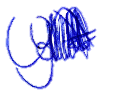 Secretário: Aline Aguiar Rodrigues           Condutor dos trabalhos (Presidente):Alberio Pantoja Marques                 Histórico da votação:Reunião Plenária (Ordinária) Nº 102Data: 25/08/2020Matéria em votação: Aprovar por unanimidade a realização do Concurso do Athis ainda no segundo semestre de 2020Resultado da votação: Sim (xx) Não (0) Abstenções (0) Ausências (01), Total (05) Ocorrências: Secretário: Aline Aguiar Rodrigues           Condutor dos trabalhos (Presidente):Alberio Pantoja Marques                 Histórico da votação:Reunião Plenária (Ordinária) Nº 102Data: 25/08/2020Matéria em votação: Aprovar por unanimidade a realização do Concurso do Athis ainda no segundo semestre de 2020Resultado da votação: Sim (xx) Não (0) Abstenções (0) Ausências (01), Total (05) Ocorrências: Secretário: Aline Aguiar Rodrigues           Condutor dos trabalhos (Presidente):Alberio Pantoja Marques                 Histórico da votação:Reunião Plenária (Ordinária) Nº 102Data: 25/08/2020Matéria em votação: Aprovar por unanimidade a realização do Concurso do Athis ainda no segundo semestre de 2020Resultado da votação: Sim (xx) Não (0) Abstenções (0) Ausências (01), Total (05) Ocorrências: Secretário: Aline Aguiar Rodrigues           Condutor dos trabalhos (Presidente):Alberio Pantoja Marques                 Histórico da votação:Reunião Plenária (Ordinária) Nº 102Data: 25/08/2020Matéria em votação: Aprovar por unanimidade a realização do Concurso do Athis ainda no segundo semestre de 2020Resultado da votação: Sim (xx) Não (0) Abstenções (0) Ausências (01), Total (05) Ocorrências: Secretário: Aline Aguiar Rodrigues           Condutor dos trabalhos (Presidente):Alberio Pantoja Marques                 Histórico da votação:Reunião Plenária (Ordinária) Nº 102Data: 25/08/2020Matéria em votação: Aprovar por unanimidade a realização do Concurso do Athis ainda no segundo semestre de 2020Resultado da votação: Sim (xx) Não (0) Abstenções (0) Ausências (01), Total (05) Ocorrências: Secretário: Aline Aguiar Rodrigues           Condutor dos trabalhos (Presidente):Alberio Pantoja Marques                 UFConselheiroVotaçãoVotaçãoVotaçãoVotaçãoUFConselheiroSimNãoAbst.Ausên.APCESAR AUGUSTO BATISTA BALIEIRO (PRESIDENTE)xAPANELIZA SMITH BRITO
(TITULAR)xAPWELTON BARREIROS ALVINO (TITULAR)xAPALBERIO PANTOJA MARQUES (VICE-PRESIDENTE)xAPALEX MAIA XAVIER (TITULAR)xHistórico da votação:Reunião Plenária (Ordinária) Nº 102Data: 25/08/2020Matéria em votação: Aprovar por unanimidade que a arte da divulgação do dia do arquiteto será regionalizada no CAU/APResultado da votação: Sim (04) Não (0) Abstenções (01) Ausências (0), Total (05) Ocorrências: Secretário: Aline Aguiar Rodrigues           Condutor dos trabalhos (Presidente): Alberio Pantoja Marques                             Histórico da votação:Reunião Plenária (Ordinária) Nº 102Data: 25/08/2020Matéria em votação: Aprovar por unanimidade que a arte da divulgação do dia do arquiteto será regionalizada no CAU/APResultado da votação: Sim (04) Não (0) Abstenções (01) Ausências (0), Total (05) Ocorrências: Secretário: Aline Aguiar Rodrigues           Condutor dos trabalhos (Presidente): Alberio Pantoja Marques                             Histórico da votação:Reunião Plenária (Ordinária) Nº 102Data: 25/08/2020Matéria em votação: Aprovar por unanimidade que a arte da divulgação do dia do arquiteto será regionalizada no CAU/APResultado da votação: Sim (04) Não (0) Abstenções (01) Ausências (0), Total (05) Ocorrências: Secretário: Aline Aguiar Rodrigues           Condutor dos trabalhos (Presidente): Alberio Pantoja Marques                             Histórico da votação:Reunião Plenária (Ordinária) Nº 102Data: 25/08/2020Matéria em votação: Aprovar por unanimidade que a arte da divulgação do dia do arquiteto será regionalizada no CAU/APResultado da votação: Sim (04) Não (0) Abstenções (01) Ausências (0), Total (05) Ocorrências: Secretário: Aline Aguiar Rodrigues           Condutor dos trabalhos (Presidente): Alberio Pantoja Marques                             Histórico da votação:Reunião Plenária (Ordinária) Nº 102Data: 25/08/2020Matéria em votação: Aprovar por unanimidade que a arte da divulgação do dia do arquiteto será regionalizada no CAU/APResultado da votação: Sim (04) Não (0) Abstenções (01) Ausências (0), Total (05) Ocorrências: Secretário: Aline Aguiar Rodrigues           Condutor dos trabalhos (Presidente): Alberio Pantoja Marques                             Histórico da votação:Reunião Plenária (Ordinária) Nº 102Data: 25/08/2020Matéria em votação: Aprovar por unanimidade que a arte da divulgação do dia do arquiteto será regionalizada no CAU/APResultado da votação: Sim (04) Não (0) Abstenções (01) Ausências (0), Total (05) Ocorrências: Secretário: Aline Aguiar Rodrigues           Condutor dos trabalhos (Presidente): Alberio Pantoja Marques                             